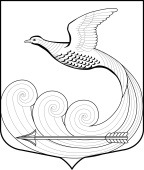 Глава местной администрациимуниципального образования Кипенское сельское поселениемуниципального образования Ломоносовского муниципального районаЛенинградской областиПОСТАНОВЛЕНИЕ30.04.2015  г.       № 76                                                                                    д. Кипень«О комиссии по предупреждению и ликвидации чрезвычайных ситуаций и обеспечению пожарной безопасности»        В  соответствии с постановлением Правительства Российской Федерации от 30 декабря 2003 г. № 794 «О единой государственной системе предупреждения и ликвидации чрезвычайных ситуаций», в целях  совершенствования координации деятельности и выполнении мероприятий по снижению риска, смягчению и ликвидации последствий чрезвычайных ситуаций, работы по реализации государственной политики в области пожарной безопасности на территории МО Кипенское сельское поселение,постановляю:1.Создать  комиссию по предупреждению и ликвидации чрезвычайных ситуаций и обеспечению пожарной безопасности МО Кипенское сельское поселение.2. Утвердить  состав комиссии по предупреждению и ликвидации  чрезвычайных ситуаций и обеспечению пожарной безопасности и состав оперативной группы по предупреждению и ликвидации  чрезвычайных ситуаций и обеспечению пожарной безопасности МО Кипенское сельское поселение (Приложения № 1, № 2).3. Утвердить Положение о комиссии по предупреждению и ликвидации  чрезвычайных ситуаций и обеспечению пожарной безопасности МО Кипенское сельское поселение (Приложение  № 3).4. Контроль за выполнением настоящего постановления оставляю за собой.5.Постановление вступает в силу со дня его опубликования на официальном сайте www.кипенское.РФГлава местной администрации                                                             Н.Н. ОвчаровМО Кипенское сельское поселение                          Приложение № 1 к постановлению главыместной администрацииМО Кипенское сельское поселение  от 30.04.2015г. № 76                                                                                                        СОСТАВкомиссии по предупреждению и ликвидации чрезвычайных ситуаций и обеспечению пожарной безопасности на территории  МО Кипенское сельское поселениеПредседатель  комиссии:Овчаров Н.Н. – глава местной администрации МО Кипенское СПЗаместитель председателя комиссии:Удюков Р.Р. – зам. главы местной администрации МО Кипенское СПСекретарь комиссии:Болох Т.В. – специалист ГО и ЧС местной администрации Кипенское СПЧлены комиссии:Кюне М.В. – глава МО Кипенское СПСамойленко С.М. – участковый уполномоченный инспектор отделения полицииПриложение № 2к постановлению главыместной администрации  МО Кипенское сельское поселениеот 30.04.2015г. № 76СОСТАВоперативной группы по предупреждению и ликвидации  чрезвычайных ситуаций и обеспечению пожарной безопасности на территории МО Кипенское сельское поселениеОвчаров Н.Н. -  глава местной администрации МО Кипенское СПУдюков Р.Р. – зам. главы местной администрации МО Кипенское СПБолох Т.В. – специалист ГО И ЧС местной администрации МО Кипенское СППриложение № 3 к постановлению главыместной администрации  МО Кипенское СПот 30.04.2015г. № 76ПОЛОЖЕНИЕо комиссии по предупреждению и ликвидации чрезвычайных ситуаций и обеспечению пожарной безопасности1. Общие положенияКомиссия по предупреждению и ликвидации чрезвычайных ситуаций и обеспечению пожарной безопасности (далее именуется - Комиссия) является координационным органом муниципального звена территориальной подсистемы единой государственной системы предупреждения и ликвидации чрезвычайных ситуаций на территории МО Кипенское сельское поселение в выполнении мероприятий по снижению риска, смягчению и ликвидации последствий чрезвычайных ситуаций и обеспечению пожарной безопасности.Комиссия осуществляет свою деятельность под руководством главы местной администрации МО Кипенское сельское поселение, руководствуясь настоящим Положением.Комиссия осуществляет свою деятельность во взаимодействии с территориальными органами федеральных органов исполнительной власти, органами исполнительной власти области и местного самоуправления, заинтересованными организациями и общественными объединениями.1.4. Положение о Комиссии, ее составе и составе оперативной группы утверждаются постановлением главы местной администрации  МО Кипенское сельское поселение.2. Основные задачи и функции Комиссии2.1. Основными задачами Комиссии являются:разработка предложений по реализации единой государственной политики в области предупреждения и ликвидации чрезвычайных ситуаций и обеспечения пожарной безопасности;координация деятельности органов управления и сил муниципального звена  территориальной подсистемы РСЧС;обеспечение  согласованности  действий  органов местного самоуправления  и организаций  при решении задач  в области  предупреждения и ликвидации  чрезвычайных ситуаций и обеспечения  пожарной безопасности, а также восстановления и строительства жилых домов, объектов жилищно-коммунального хозяйства, социальной сферы, производственной  и инженерной инфраструктуры, поврежденных  и разрушенных  в результате чрезвычайных ситуаций;рассмотрение вопросов  о привлечении сил и средств гражданской обороны к организации и проведению мероприятий по предотвращению и ликвидации чрезвычайных ситуаций в порядке, установленном федеральным законодательством.2.2. Комиссия в соответствии с возложенными на нее задачами выполняет следующие функции:рассматривает в пределах своей компетенции вопросы в области предупреждения и ликвидации чрезвычайных ситуаций и обеспечения пожарной безопасности и вносит в установленном порядке соответствующие предложения Главе администрации  городского поселения;разрабатывает предложения по совершенствованию правовых актов городского поселения, иных нормативных документов в области предупреждения и ликвидации чрезвычайных ситуаций и обеспечения пожарной безопасности;рассматривает прогнозы чрезвычайных ситуаций, организует прогнозирование чрезвычайных ситуаций на территории городского поселения, организует разработку и реализацию мер, направленных на предупреждение и ликвидацию чрезвычайных ситуаций, обеспечение пожарной безопасности;разрабатывает предложения по развитию и обеспечению функционирования муниципального звена территориальной  подсистемы РСЧС;разрабатывает предложения по ликвидации чрезвычайных ситуаций на территории городского поселения и проведению операций чрезвычайного гуманитарного реагирования;организует работу по подготовке предложений и аналитических материалов для Главы администрации городского поселения по вопросам защиты населения и территории от чрезвычайных ситуаций и обеспечения пожарной безопасности и безопасности людей  на вводных объектах.3. Права Комиссии3.1.Комиссия в пределах своей компетенции имеет право:запрашивать у администрации городского поселения, организаций и общественных объединений необходимые материалы и информацию;заслушивать на своих заседаниях представителей администрации городского поселения, организаций и общественных объединений;привлекать для участия в своей работе представителей администрации городского поселения, организаций и общественных объединений по согласованию с их руководителями;привлекать  в установленном порядке при угрозе возникновения ЧС силы и средства, транспорт, материально-технические средства, независимо от их ведомственной  принадлежности, для выполнения  работ по предупреждению и ликвидации чрезвычайных ситуаций  и обеспечению пожарной безопасности;создавать рабочие группы из числа членов Комиссии,  специалистов администрации городского поселения и администраций муниципальных образований, заинтересованных организаций и общественных объединений, по согласованию с их руководителями, по направлениям деятельности Комиссии  и определять полномочия и порядок работы этих групп.4. Организация деятельности Комиссии4.1. Комиссию возглавляет глава местной администрации МО Кипенское сельское поселение поселения и несет ответственность за выполнение возложенных на нее задач.4.2. Работа Комиссии организуется по годовым планам.Заседания Комиссии проводятся по мере необходимости, но не реже одного раза в квартал.Для оперативного и безотлагательного решения отдельных вопросов Комиссия может проводить внеочередные заседания.Информация о внеочередном  заседании доводится до сведения ее членов секретарем Комиссии.                                                                                                             4.3.	Заседание  Комиссии считается правомочным, если на нем присутствует более половины членов Комиссии.Члены Комиссии обладают равными правами при обсуждении рассматриваемых на заседаниях вопросов, участвуют в работе Комиссии непосредственно без права замены, в случае отсутствия председателя Комиссии его замещает один из двух его заместителей.4.4. Решения Комиссии принимаются на ее заседаниях открытым голосованием простым большинством голосов присутствующих членов Комиссии.Решения Комиссии оформляются в виде протоколов, которые подписываются председателем Комиссии или его заместителем.Решения Комиссии доводятся до исполнителей выписками из протоколов заседаний Комиссии.Решения Комиссии, принимаемые в соответствии с ее компетенцией, являются обязательными для администрации городского поселения, организаций и предприятий.